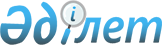 Об утверждении проектов (схем) зонирования земель, границ оценочных зон и поправочных коэффициентов к базовым ставкам платы за земельные участки населенных пунктов Шортандинского районаРешение Шортандинского районного маслихата Акмолинской области от 26 ноября 2021 года № 7С-15/3. Зарегистрировано в Министерстве юстиции Республики Казахстан 29 ноября 2021 года № 25451
      В соответствии с пунктом 2 статьи 8, пунктом 1 статьи 11 Земельного кодекса Республики Казахстан, Шортандинский районный маслихат РЕШИЛ:
      1. Утвердить проекты (схемы) зонирования земель Шортандинского района согласно приложениям 1, 2 к настоящему решению.
      2. Утвердить границы оценочных зон и поправочные коэффициенты к базовым ставкам платы за земельные участки населенных пунктов Шортандинского района согласно приложению 3 к настоящему решению.
      3. Признать утратившим силу решение Шортандинского районного маслихата Акмолинской области от 4 апреля 2014 года № С-26/6 "Об утверждении поправочных коэффициентов к базовым ставкам платы за земельные участки поселка Шортанды и сельских населенных пунктов Шортандинского района" (зарегистрировано в Реестре государственной регистрации нормативных правовых актов под № 4146).
      4. Настоящее решение вводится в действие по истечении десяти календарных дней после дня его первого официального опубликования. Проект (схема) зонирования земель поселка Шортанды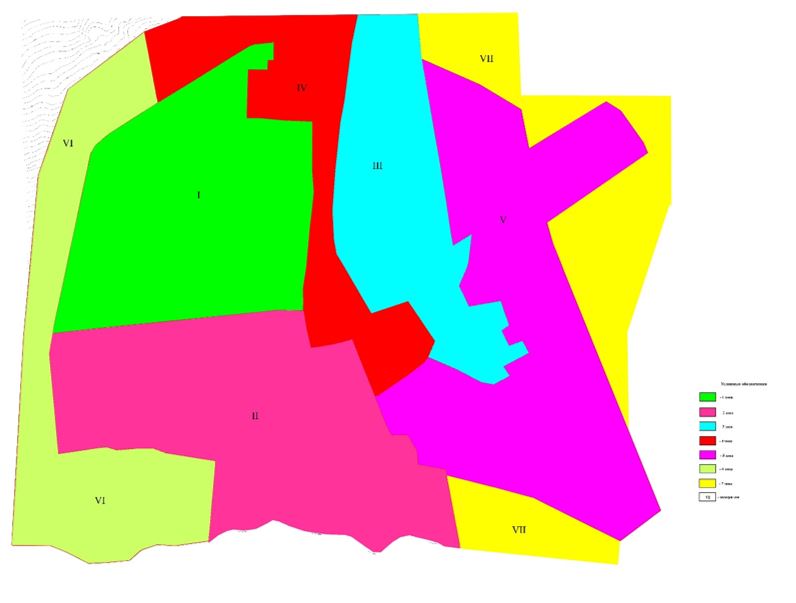  Проект (схема) зонирования земель населенных пунктов Шортандинского района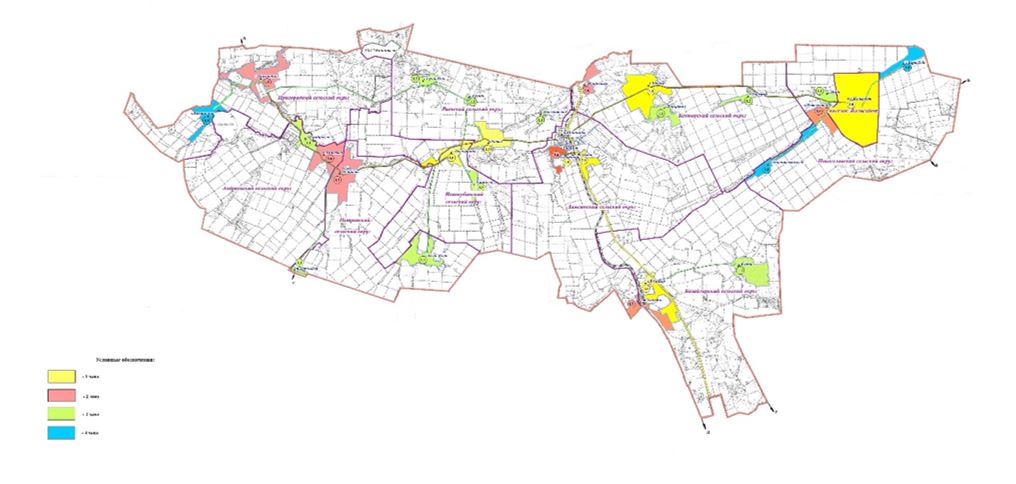  Границы оценочных зон и поправочные коэффициенты к базовым ставкам платы за земельные участки населенных пунктов Шортандинского района
					© 2012. РГП на ПХВ «Институт законодательства и правовой информации Республики Казахстан» Министерства юстиции Республики Казахстан
				
      Секретарь Шортандинскогорайонного маслихата

Г.Садвокасова
Приложение 1
к решению Шортандинского
районного маслихата
от 26 ноября 2021 года
№ 7С-15/3Приложение 2
к решению Шортандинского
районного маслихата
от 26 ноября 2021 года
№ 7С-15/3Приложение 3
к решению Шортандинского
районного маслихата
от 26 ноября 2021 года
№ 7С-15/3
п/н
Границы оценочных зон
Номер зоны
Поправочный коэффициент
1
2
3
4
1
поселок Шортанды: 010 кадастровый квартал ограничен с севера улицей Северная, с востока улицей Киевская, с юга улицей Абылай хана, с запада улицей Северная 
I
2,0
2
поселок Шортанды: 010 кадастровый квартал ограничен с севера улицей Северная, Абылай хана, с востока улицей Первомайская, железной дорогой, садоводческим товариществом "Ягодка", с юга улицей Феликса Дзержинского, с запада улицей Новая 
II
2,0
3
поселок Шортанды: 010 кадастровый квартал ограничен с севера автомобильной дорогой, с востока улицей Юрия Смирнова, с юга улицей Казциковская, с запада железной дорогой
III
1,9
4
поселок Шортанды: 010 кадастровый квартал ограничен с севера промышленной зоной, с востока улицей Линейная, с юга производственной зоной, с запада железной дорогой
IV
1,8
5
поселок Шортанды: 010 кадастровый квартал ограничен с севера автомобильной дорогой "Астана - Петропавловск", с востока промышленной зоной, с юга улицей Молодежная, с запада улицей Строителей
V
1,8
6
поселок Шортанды: 010 кадастровый квартал ограничен с севера промышленной зоной, с востока улицей Абая, с юга рекой Дамса, с запада сельскохозяйственными землями
VI
1,9
7
поселок Шортанды: 010 кадастровый квартал ограничен с севера железной дорогой, с востока улицей Молодежная, с юга рекой Дамса, с запада сельскохозяйственными землями
VII
1,3
8
село Дамса, Дамсинского сельского округа: 013, 016 кадастровые кварталы ограничены с севера рекой Дамса, с востока, с юга сельскохозяйственными землями, с запада железной дорогой
I
2,0
9
село Бозайгыр, сельского округа Бозайгыр: 038 кадастровый квартал ограничен с севера сельскохозяйственными землями, с востока автомобильной дорогой "Астана - Петропавловск", с юга сельскохозяйственными землями, с запада железной дорогой
I
2,0
10
поселок Жолымбет: 027, 033 кадастровые кварталы ограничены с севера сельскохозяйственными землями, с востока землями населенного пункта Новоселовка, с юга, с запада сельскохозяйственными землями
I
2,0
11
поселок Научный, Дамсинского сельского округа: 017, 019 кадастровые кварталы ограничены с севера рекой Дамса, с востока железной дорогой, с юга сельскохозяйственными землями, с запада землями лесного фонда
I
1,9
12
село Раевка, Раевского сельского округа: 007 кадастровый квартал ограничен с севера, с востока сельскохозяйственными землями, с юга рекой Колутон, с запада сельскохозяйственными землями
I
1,9
13
село Новокубанка, Новокубанского сельского округа: 005 кадастровый квартал ограничен с севера, с востока, с юга сельскохозяйственными землями, с запада рекой Колутон
I
1,8
14
село Бектау, сельского округа Бектау: 026 кадастровый квартал ограничен с севера, с востока сельскохозяйственными землями, с юга границами населенного пункта Конкрынка, с запада сельскохозяйственными земли
I
1,8
15
станция Тонкерис, сельского округа Бозайгыр: 039 кадастровый квартал ограничен с севера сельскохозяйственными землями, с востока железной дорогой, с юга, с запада границами Целиноградского района
II
1,7
16
село Петровка, Петровского сельского округа: 004 кадастровый квартал ограничен с севера, с востока сельскохозяйственными землями, с юга рекой Колутон, с запада границами населенного пункта Андреевка
II
1,7
17
село Андреевка, Андреевского сельского округа: 002 кадастровый квартал ограничен с севера рекой Колутон, с востока границами населенного пункта Петровка, с юга сельскохозяйственными землями, границами населенного пункта Октябрьское
II
1,6
18
село Степное, Дамсинского сельского округа: 020 кадастровый квартал ограничен с севера рекой Дамса, с востока землями лесного питомника, с юга, с запада сельскохозяйственными землями
II
1,6
19
село Мыктыколь, сельского округа Бектау: 059 кадастровый квартал ограничен с севера рекой Колутон, с востока, с юга сельскохозяйственными землями, с запада автомобильной дорогой "Астана - Петропавловск"
II
1,6
20
село Новоселовка, Новоселовского сельского округа: 035 кадастровый квартал ограничен с севера автомобильной дорогой "Жолымбет - Шортанды", с востока границами населенного пункта Жолымбет, с юга, с запада сельскохозяйственными землями
II
1,5
21
село Пригородное, Пригородного сельского округа: 001 кадастровый квартал ограничен с севера, с запада рекой Колутон, с востока сельскохозяйственными землями, с юга автомобильной дорогой "Камышенка - Пригородное"
II
1,4
22
село Октябрьское, Андреевского сельского округа: 050 кадастровый квартал ограничен с севера рекой Колутон, с востока границами населенного пункта Андреевка, с юга, с запада сельскохозяйственными землями
III
1,3
23
село Алтайское, Новокубанского сельского округа: 055 кадастровый квартал ограничен с севера, с востока, с юга сельскохозяйственными землями, с запада Дальним водохранилищем 
III
1,3
24
станция Кара-Адыр, Петровского сельского округа: 054 кадастровый квартал ограничен с севера, с востока сельскохозяйственными землями, с юга железной дорогой, с запада границами Астраханского района
III
1,3
25
село Конкрынка, сельского округа Бектау: 061 кадастровый квартал ограничен с севера границами населенного пункта Бектау, с востока, с юга, с запада сельскохозяйственными землями
III
1,3
26
село Ключи, сельского округа Бозайгыр: 066 кадастровый квартал ограничен с севера, с востока сельскохозяйственными землями, с юга рекой Селита, с запада сельскохозяйственными землями
III
1,2
27
село Каражар, сельского округа Бектау: 060 кадастровый квартал ограничен с севера сельскохозяйственными землями, с востока автомобильной дорогой "Шортанды - Жолымбет", с юга, с запада сельскохозяйственными землями
III
1,2
28
село Белое Озеро, Петровского сельского округа: 053 кадастровый квартал ограничен с севера, с востока, с юга сельскохозяйственными землями, с запада рекой Колутон
III
1,2
29
село Гуляй Поле, Раевского сельского округа: 058 кадастровый квартал ограничен с севера озером Ботантай, с востока, с юга сельскохозяйственными землями, с запада землями лесного фонда
III
1,2
30
село Егемен, Раевского сельского округа: 057 кадастровый квартал ограничен с севера, с востока, с юга сельскохозяйственными землями, с запада автомобильной дорогой "Гуляй Поле - Егемен"
III
1,2
31
село Ошак, Новоселовского сельского округа: 034 кадастровый квартал ограничен с севера сельскохозяйственными землями, с востока границами населенного пункта Жолымбет, с юга автомобильной дорогой "Шортанды - Жолымбет", с запада сельскохозяйственными землями
III
1,1
32
село Новографское, Раевского сельского округа: 056 кадастровый квартал ограничен с севера рекой Колутон, с востока, с юга, с запада сельскохозяйственными землями
III
1,1
33
село Каратюбе, Новоселовского сельского округа: 065 кадастровый квартал ограничен с севера, с востока границами Аккольского района, с юга сельскохозяйственными землями, с запада границами населенного пункта Жолымбет
IV
1,0
34
село Новопервомайское, Новоселовского сельского округа: 035 кадастровый квартал ограничен с севера рекой Сарыкамыс, с востока, с юга, с запада сельскохозяйственными землями
IV
1,0
35
село Камышенка, Пригородного сельского округа: 049 кадастровый квартал ограничен с севера сельскохозяйственными землями, с востока ограничен озером Балыхтыколь, с юга сельскохозяйственными землями, с запада границами Астраханского района
IV
1,0